Положение о смотре-конкурсе« Новогоднее окошко»Цели  смотра- конкурса:Создание праздничной благоприятной атмосферы для всех участников педагогического пространстваСоздание благоприятных условий для воспитательно-образовательной работы с детьми.Оснащение материально- технической базы групп.Выявление творческих способностей воспитателей, проявление инициативы и фантазии при оформлении интерьера групп.Дата проведения конкурса:1 этап: с 10.12. 2023  по 22.12.2023 августаИтоги конкурса  - 23 декабряСостав комиссии:- заведующий ДОУ- старший воспитатель- воспитатель- музыкальный руководитель           ИТОГИ конкурса:         1 место заняло Окошко в младшей группе. Автор – педагог Шилова Эльвира АлександровнаДополнительный приз – окно в группе раннего возраста – педагог Крутова Елена АнатольевнаПедагогам предусмотрено поощрение по результатам конкурса.Показатели смотра- конкурсаОценка в баллах1. Отражение зимней новогодней тематики0-102. Эстетика оформления Новогоднего окошка0-103. Наличие элементов оригинальности 0-10Проявление творчества  и оригинальности  в оформлении 0-10Авторский компонент0-10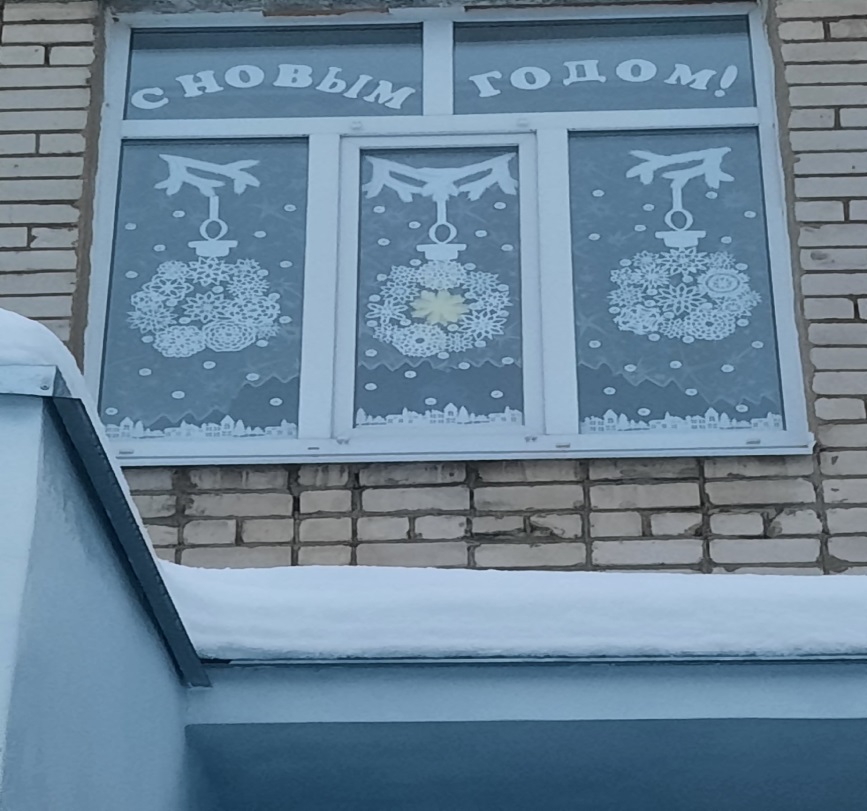 Окошко Победитель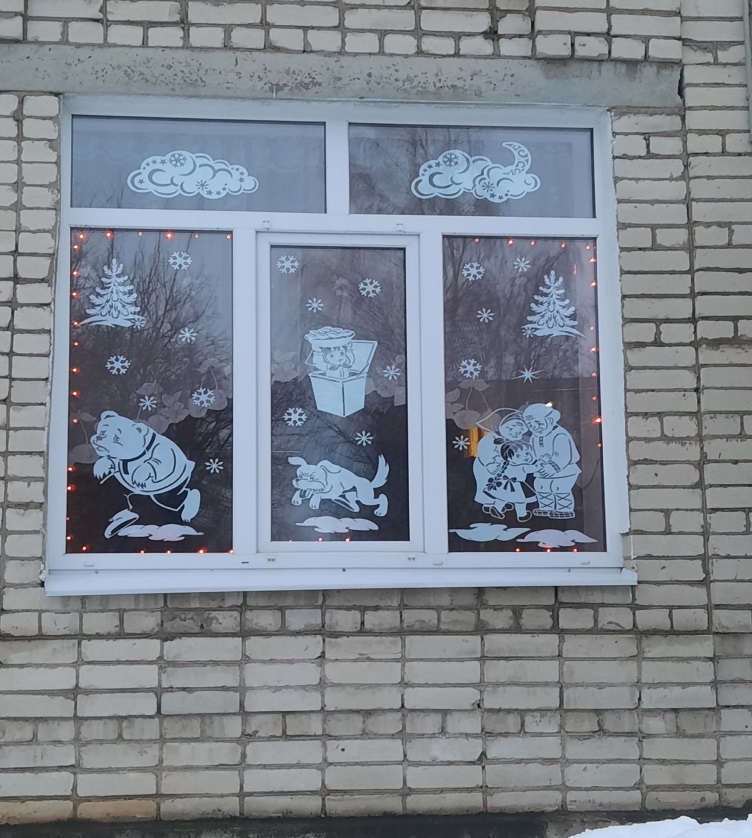 Окошко Призер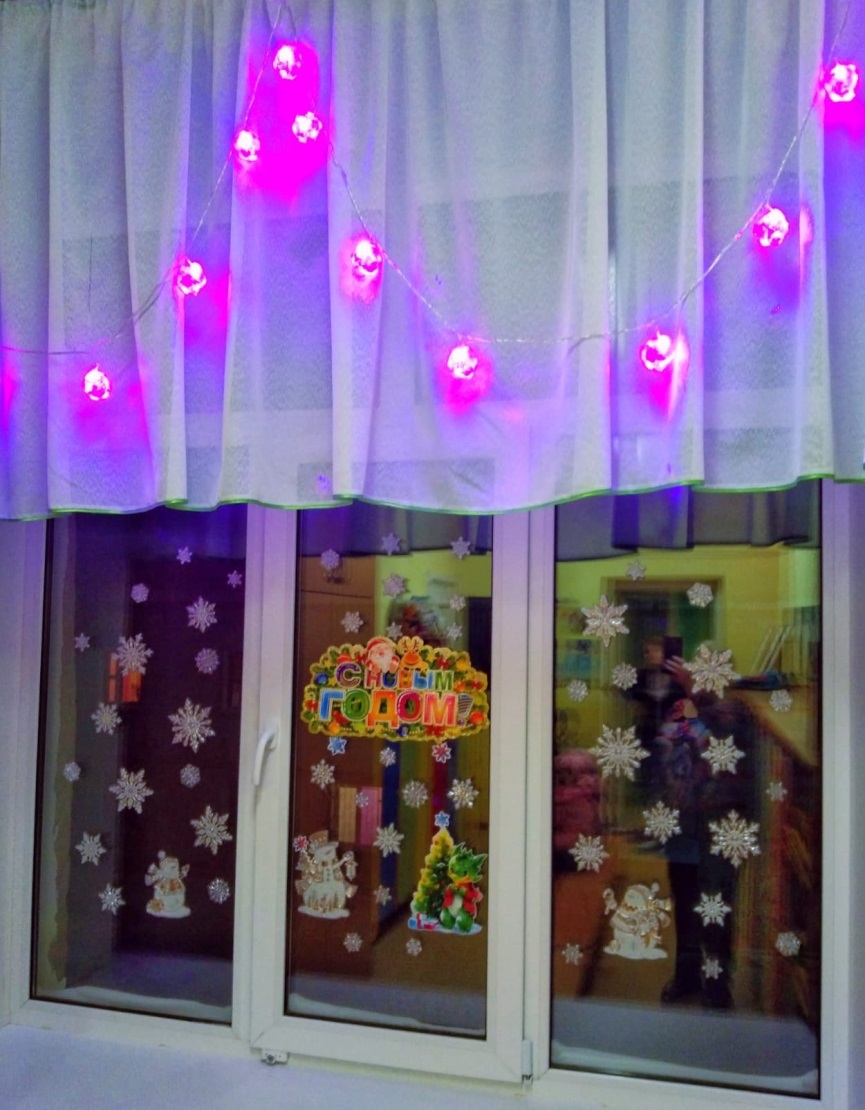 Окошко участник